Easter Holiday ActivitiesEaster Holiday ActivitiesEaster Holiday ActivitiesEaster Holiday ActivitiesOver the next two weeks, feel free to complete any of the activities below if you wish. Please upload any photos: we would love to see them! If you manage to complete 20 or more activities – at least one from each column - and we see evidence of this, you will be entered into our Easter draw. The winner will be drawn and announced on Seesaw on Monday 20th. Good luck!Over the next two weeks, feel free to complete any of the activities below if you wish. Please upload any photos: we would love to see them! If you manage to complete 20 or more activities – at least one from each column - and we see evidence of this, you will be entered into our Easter draw. The winner will be drawn and announced on Seesaw on Monday 20th. Good luck!Over the next two weeks, feel free to complete any of the activities below if you wish. Please upload any photos: we would love to see them! If you manage to complete 20 or more activities – at least one from each column - and we see evidence of this, you will be entered into our Easter draw. The winner will be drawn and announced on Seesaw on Monday 20th. Good luck!Over the next two weeks, feel free to complete any of the activities below if you wish. Please upload any photos: we would love to see them! If you manage to complete 20 or more activities – at least one from each column - and we see evidence of this, you will be entered into our Easter draw. The winner will be drawn and announced on Seesaw on Monday 20th. Good luck!Maths Related ActivitiesEnglish Related ActivitiesEaster Related ActivitiesLife SkillsComplete Easter related maths activity 1(see below)Write a fact file on one of the characters from Pig Heart Boy Decorate a hard-boiled eggLearn how to make your own bed 10 minutes on Times Tables Rock StarsWrite a summary for the story of Pig Heart Boy so farOrganise a family egg huntLearn how to load the dishwasher or wash, dry and put away 15 minutes on SumdogComplete 20 minutes on Reading PlusTake part in a family egg and spoon raceLearn how to wash your clothes Complete Easter related maths activity 2(see below)Write an ending for Pig Heart BoyEnjoy a garden picnicLearn how to fold a jumper or shirt20 minutes on Times Tables Rock Stars Write a Newspaper report which reveals Cameron’s secret operationPlant a spring flower  Learnt how to knit or sew30 minutes on SumdogComplete 30 minutes of Reading PlusMake an Easter Card for a loved oneLearn how to prepare a simple meal Complete Easter related maths activity 3(see below)Right a formal letter of complaint in the role of an Animal Right’s Activist to Dr Bryce regarding the transplant procedureRead all about Easter and complete the labelling activityhttps://www.bbc.co.uk/bitesize/topics/ztkxpv4/articles/z4t6rj6Learn how to cook a simple meal30 minutes on Times Tables Rock Stars Pick a character from Pig Heart Boy and write a diary entry linked to any point in the storyWatch ‘The Story of Easter Story: the Beginner’s Bible’ https://www.youtube.com/watch?v=0PSgoPdKQFQLearn how to write a shopping list with a budget 40 minutes on SumdogComplete 40 minutes on Reading plusRetell the Easter story in any form you wish (through pictures, a comic strip, a video)Learn how to dust and polish Complete Easter related maths activity 4(see below)Write a poem linked to bravery, secrets, trust, or friendshipMake Easter nests or hot cross bunsLearn basic first aid Maths Activity 1 Maths Activity 2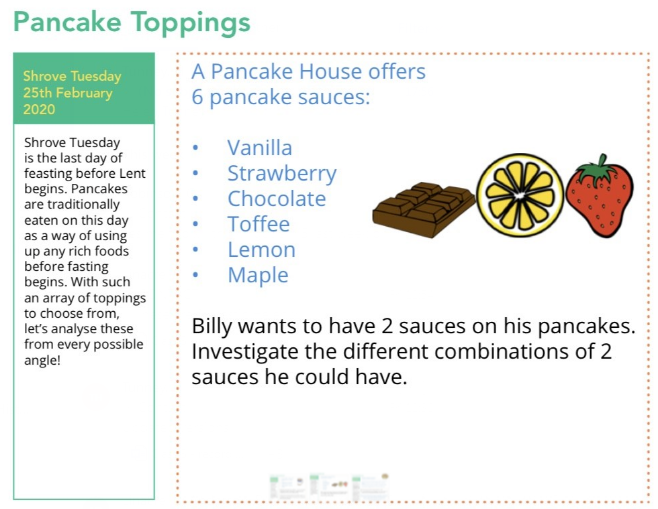 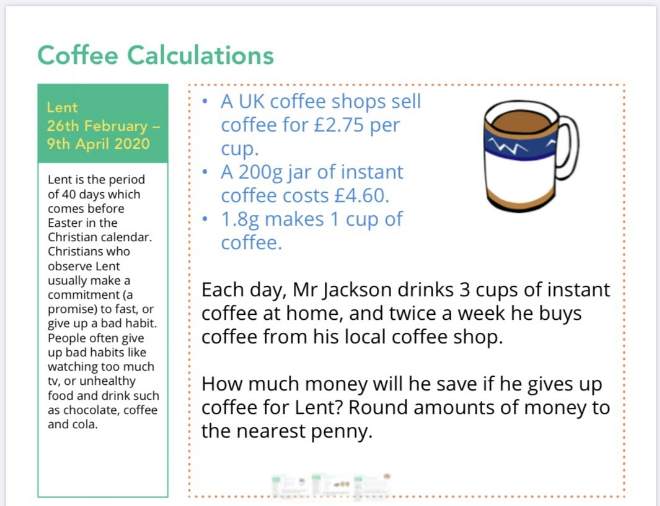 Maths Activity 3Maths Activity 4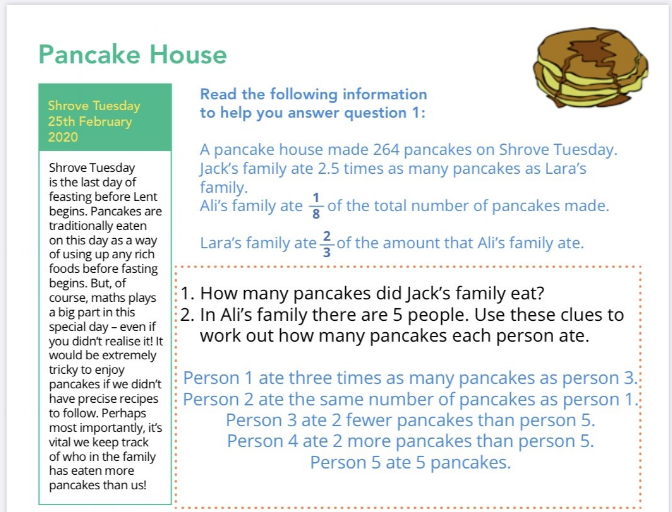 These are the ingredients needed to make six pancakes:100g plain flour 2 large eggs300ml milk 1 tablespoon of oil Ask each member in your household how many pancakes they each want.Work out how must of each ingredient you would need to make your full family pancakes. For more maths activities, you can visit White Rose Hub https://whiterosemaths.com/homelearning/easter-fun/ where there will be two new challenges to complete daily. Every time you complete two of these challenges, they will count as one of your 20. For more maths activities, you can visit White Rose Hub https://whiterosemaths.com/homelearning/easter-fun/ where there will be two new challenges to complete daily. Every time you complete two of these challenges, they will count as one of your 20. 